НАРУЧИЛАЦЈАВНО ПРЕДУЗЕЋЕ „ЕЛЕКТРОПРИВРЕДА СРБИЈЕ“ БЕОГРАДЕЛЕКТРОПРИВРЕДА СРБИЈЕ ЈП  БЕОГРАД-ОГРАНАК ТЕНТУлица Богољуба Урошевића-Црног број 44, ОбреновацП Р В А    ИЗМЕНАКОНКУРСНЕ ДОКУМЕНТАЦИЈЕЗА ЈАВНУ НАБАВКУ ДОБАРА:  Пнеуматски погони ГПО, багер станице и силоса пепела - У ОТВОРЕНОМ ПОСТУПКУ -ЈАВНА НАБАВКА 1478/2018 (ЈН/3000/0189/2018)(број 5364-E.03.02.-508389/8-2018 од 25.12.2018. године)Обреновац, 2018. годинеНа основу члана 63. став 5. и члана 54. Закона о јавним набавкама („Сл. гласник РС”, бр. 124/12, 14/15 и 68/15) Комисија је сачинила:П Р В У    ИЗМЕНУ КОНКУРСНЕ  ДОКУМЕНТАЦИЈЕза јавну набавку добара: Пнеуматски погони ГПО, багер станице и силоса пепела1.У „Техничкој спецификацији“, тачка 3.1.- Врста и количина добара, на страни 4/59, мења се тачка 26. и гласи: Брзоиспусни вентил RECO VS-DN 25-24VDC HT; Product No. 70100023 или одговарајућиПрилог: - Важећа Техничка спецификација- Важећи Образац структуре цене2.Ова измена конкурсне документације се објављује на Порталу УЈН и интернет страници Наручиоца.Доставити:- АрхивиТЕХНИЧКА СПЕЦИФИКАЦИЈА3.1 .Врста и количина добара3.2. Квалитет и техничке карактеристике (спецификације)Позиција 28. Пнеуматски угаони вентил 2/2 Нормално ЗатворенТело вентила израђено од нерђајућег челика, AISI 316. Актуатор израђен од полиамида. Прикључак вентила: 1 ¼ ’’; DN 32; PN 16 Прикључци пнеуматског погона: G 1/4’’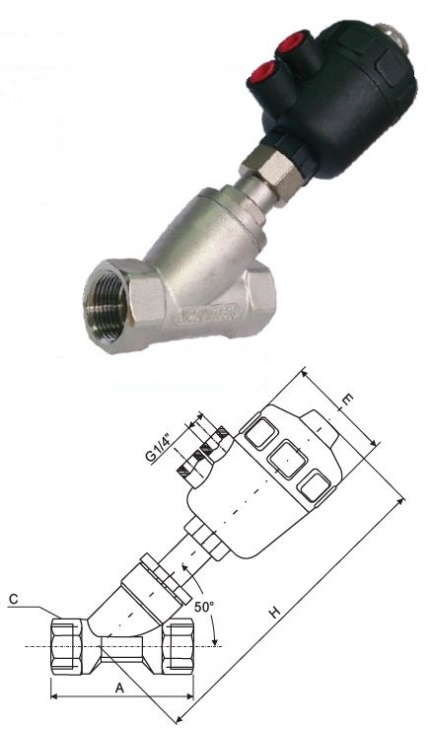 Позиција 36. Омега заптивка Ø500О-ринг 477,00x10,00 FPM 80Прстен 10,5x2,4 PTFE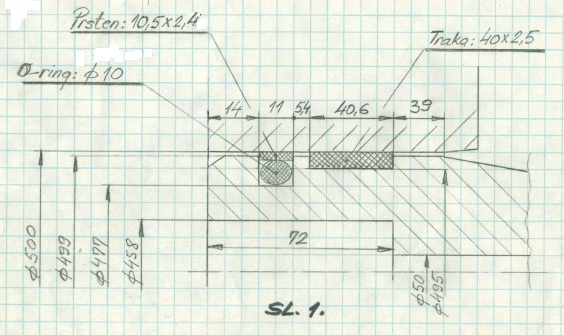 Позиција 37. Омега заптивка Ø600О-ринг 582,00x7,00 FPM 80Прстен 8x2 PTFE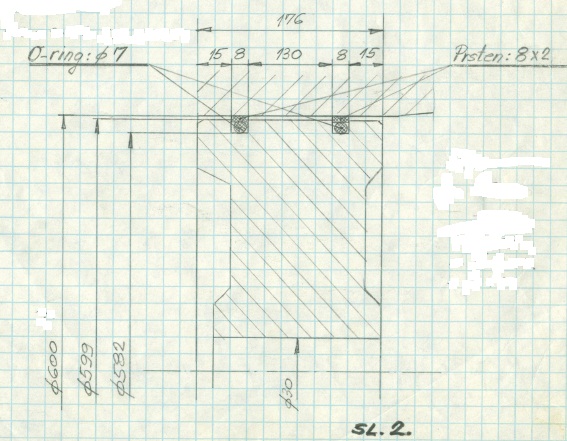 Позиција 38. Гарнитура заптивки	О ринг заптивке су израђене од материјала Флуор-карбон каучук тврдоће 80 Shore-a.Гарнитура заптивки треба да буде упакована у непровидну амбалажу са талком. 3.3. Каталошки изводиУз понуду доставити каталошку документацију из које се види да понуђена добра задовољавају карактеристике из техничке спецификације.3.4. Рок испоруке добараИзабрани понуђач је обавезан да испоруку добара изврши у року који не може бити дужи од 120 дана од дана закључења уговора. 3.5.  Место испоруке добараМесто испоруке је Огранак ТЕНТ, локација ТЕНТ – Б - магацин ТЕНТ Б (Термоелектрана Никола Тесла Б, Ушће, Обреновац).Паритет испоруке  је франко (магацин ТЕНТ Б, локација ТЕНТ Б).Евентуално настала штета приликом транспорта предметних добара до места испоруке пада на терет изабраног Понуђача.3.6. Квалитативни и квантитативни пријемПријем робе у погледу количине и квалитета врши се у складишту Наручиоца где се  утврђују стварно примљена количина робе.Квантитативни  пријем  констатоваће се потписивањем Отпремнице и провером:да ли је испоручена уговорена  количинада ли су добра без видљивог оштећењада ли су добра испоручена у оригиналном паковањуУ случају да дође до одступања од уговореног, изабрани понуђач је дужан да до краја уговореног рока испоруке отклони све недостатке, а док се ти недостаци не отклоне, сматраће се да испорука није извршена у року.Изабрани Понуђач  се обавезује да сноси потпуну одговорност за квалитет предмета набавке, без обзира да ли Наручилац  врши или не пријемно контролисање и испитивање. Изабрани Понуђач се обавезује да надокнади све трошкове које би Наручилац директно или индиректно имао због неодговарајућег квалитета предмета набавке.3.7. Гарантни рокГарантни рок за предмет набавке је минимум 12 месеци од дана испоруке.Изабрани Понуђач је дужан да о свом трошку отклони све евентуалне недостатке у току трајања гарантног рока.ОБРАЗАЦ  2.ОБРАЗАЦ СТРУКТУРЕ ЦЕНЕТабела 1.Табела 2Напомена:-Уколико група понуђача подноси заједничку понуду овај образац потписује и оверава Носилац посла.- Уколико понуђач подноси понуду са подизвођачем овај образац потписује и оверава печатом понуђач. Упутство за попуњавање Обрасца структуре ценеПонуђач треба да попуни образац структуре цене Табела 1. на следећи начин:-у колону 2а. уписати за понуђена добра: ознаку/тип понуђеног добра, каталошки број, земљу порекла, назив произвођача;-у колону 5. уписати колико износи јединична цена без ПДВ за испоручено добро;-у колону 6. уписати колико износи јединична цена са ПДВ за испоручено добро;-у колону 7. уписати колико износи укупна цена без ПДВ и то тако што ће помножити јединичну цену без ПДВ (наведену у колони 5.) са траженом количином (која је наведена у колони 4.); -у колону 8. уписати колико износи укупна цена са ПДВ и то тако што ће помножити јединичну цену са ПДВ (наведену у колони 6.) са траженом количином (која је наведена у колони 4.).-у ред бр. I – уписује се укупно понуђена цена за све позиције  без ПДВ (збир колоне бр. 7)-у ред бр. II – уписује се укупан износ ПДВ -у ред бр. III – уписује се укупно понуђена цена са ПДВ (ред бр. I + ред.бр. II)- у Табелу 2. уписују се посебно исказани трошкови у дин. који су укључени у укупно понуђену цену без ПДВ (ред бр. I из табеле 1) уколико исти постоје као засебни трошкови, / као и процентуално учешће наведених трошкова у укупно понуђеној цени без ПДВ (ред бр. I из табеле 1) уколико исти постоје као засебни трошкови,-на место предвиђено за место и датум уписује се место и датум попуњавања обрасца структуре цене.-на  место предвиђено за печат и потпис понуђач печатом оверава и потписује образац структуре цене.  Рбр.Назив траженог добраЈед.мереКоличинаПозиционер Siemens Sipart PS II 6DR5110-0NG01-0AA1 или одговарајућеком12Интерни NSC modul Siemens 6DR4004-5L или одговарајућеком10Електро - магнетни вентил GEMU 3242M147441C1010210 или одговарајућеком20Електро - магнетни разводник Buerkert 5413 24 VDC Item No. 134 615 или одговарајућеком36Електро - магнетни разводник Buerkert 5413 230 V Item No. 134 618 или одговарајућеком20Електро - магнетни разводник  Buerkert 6519 24 VDC Item No. 131 421 или одговарајућеком10Електро - магнетни разводник  Buerkert 6519 230 V Item No. 131 424 или одговарајућеком10Електро - магнетни венти 1/4" Norgren 24011260801.024.00 или одговарајућеком2Електро - магнетни вентил SXE 9573-Z80-81-33N или одговарјућеком6Електро - магнетни вентил Norgren SXE 0575-Z60-80-89N или одговарјућеком2Мембрана вентила Norgren Т70C2800 или одговарајућеком20Мембрана вентила Norgren Т70C4800 или одговарајућеком10Електро - магнетни вентил Dn15, Ceme 8614; 230 V AC или одговарајућеком32Заптивни сет закретног цилиндра InterApp IA 100 D или одговарајућеком8Заптивни сет закретног цилиндра InterApp IA 200 D или одговарајућеком10Заптивни сет закретног цилиндра InterApp IA 250 D или одговарјућеком10Заптивни сет закретног цилиндра InterApp IA 300 D или одговарјућеком10Заптивни сет закретног цилиндра InterApp IA 350 D или одговарјућеком6Заптивни сет закретног цилиндра InterApp IA 400 D или одговарјућеком6Заптивни сет закретног цилиндра InterApp IA 500 D или одговарјућеком6Заптивни сет закретног цилиндра InterApp IA 550 D или одговарјућеком2Филтер регулатор  1/4; Festo; LFR - 1/4 - D - 5M - MIDI или одговарјућеком12Филтер регулатор 1/4; Metal Work FR ND; 0 - 8 bar; 20 µm или одговарјућеком20Филтер регулатор 1/2; Metal Work FR ND; 0 - 8 bar; 20 µm или одговарјућеком10Брзоиспусни вентил RECO VR-DN 25-24VDC H; Product No. 70100003 или одговарајућеком4Брзоиспусни вентил RECO VS-DN 25-24VDC HT; Product No. 70100023 или одговарајућиком2Мембрана вентила RECO MB-DN 25 HT; Product No. 61700002 или одговарајућеком12Пнеуматски угаони вентил 2/2 DN32 NZком2Аутоматска дренажа компресора Atlas Copco GA 90 FF; No 2901146551 или одговарајућеком4Мембрана погона вентила Arca MF III-60 / 812.34632-S или одговарајућеком2Пнеуматски погон Kinetrol Model 10 / ord. No.  104 104 U 001000M - DIN/ISO Option или одговарајућеком2Пнеуматски погон Kinetrol Model 08 / ord. No.  084 104 U 001000M - DIN/ISO Option или одговарaјућеком4Пнеуматски погон Kinetrol Model 07 / ord. No.  074 104 U 0010 00M - DIN/ISO Option или одговарајућеком4Пнеуматски погон Kinetrol Model 05 / ord. No.  054 104 U 001000M - DIN/ISO Option или одговарајућеком4Пнеуматски погон вентила Sistag MFC 250 или одговарајућеком2Омегат заптивка Ø500ком6Омегат заптивка Ø600ком4Гарнитура заптивкиком8Полиуретанско црево 16/12m300Ред. Бр.НазивМатеријалКоличина1.О-ринг 227,00x6,9FPM 8022.О-ринг 65,00x2,00FPM 8013.О-ринг 50,00x4,50FPM 8024.О-ринг 49,00x2,00FPM 8015.О-ринг 47,22x3,53FPM 8026.О-ринг 45,00x5,50FPM 8027.О-ринг 40,00x2,00FPM 8018.О-ринг 32,70x4,50FPM 8029.О-ринг 30,00x3,50FPM 80210.О-ринг 28,17x3,53FPM 80211.О-ринг 25,00x3,50FPM 804 Рбр.Назив траженог добраПонуђена добра:Ознака/тип,Каталошки број,Земља порекла, ПроизвођачЈед.мереКоличинаЈед.цена без ПДВ дин.Јед.цена са ПДВ дин.Укупна цена без ПДВ дин.Укупна цена са ПДВ дин.(1)(2)(2а)(3)(4)(5)(6)(7)(8)Позиционер Siemens Sipart PS II 
6DR5110-0NG01-0AA1 или одговарајућеОзнака/тип:_______________Каталошки број:_______________Земља порекла: _______________Произвођач:_______________ком12Интерни NSC modul Siemens 6DR4004-5L или одговарајућеОзнака/тип:_______________Каталошки број:_______________Земља порекла: _______________Произвођач:_______________ком10Електро - магнетни вентил GEMU 3242M147441C1010210 или одговарајућеОзнака/тип:_______________Каталошки број:_______________Земља порекла: _______________Произвођач:_______________ком20Електро - магнетни разводник Buerkert 5413 24 VDC Item No. 134 615 или одговарајућеОзнака/тип:_______________Каталошки број:_______________Земља порекла: _______________Произвођач:_______________ком36Електро - магнетни разводник Buerkert 5413 230 V Item No. 134 618 или одговарајућеОзнака/тип:_______________Каталошки број:_______________Земља порекла: _______________Произвођач:_______________ком20Електро - магнетни разводник  Buerkert 6519 24 VDC Item No. 131 421 или одговарајућеОзнака/тип:_______________Каталошки број:_______________Земља порекла: _______________Произвођач:_______________ком10Електро - магнетни разводник  Buerkert 6519 230 V Item No. 131 424 или одговарајућеОзнака/тип:_______________Каталошки број:_______________Земља порекла: _______________Произвођач:_______________ком10Електро - магнетни венти 1/4" Norgren 24011260801.024.00 или одговарајућеОзнака/тип:_______________Каталошки број:_______________Земља порекла: _______________Произвођач:_______________ком2Електро - магнетни вентил SXE 9573-Z80-81-33N или одговарјућеОзнака/тип:_______________Каталошки број:_______________Земља порекла: _______________Произвођач:_______________ком6Електро - магнетни вентил Norgren SXE 0575-Z60-80-89N или одговарјућеОзнака/тип:_______________Каталошки број:_______________Земља порекла: _______________Произвођач:_______________ком2Мембрана вентила Norgren Т70C2800 или одговарајућеОзнака/тип:_______________Каталошки број:_______________Земља порекла: _______________Произвођач:_______________ком20Мембрана вентила Norgren Т70C4800 или одговарајућеОзнака/тип:_______________Каталошки број:_______________Земља порекла: _______________Произвођач:_______________ком10Електро - магнетни вентил Dn15, Ceme 8614; 230 V AC или одговарајућеОзнака/тип:_______________Каталошки број:_______________Земља порекла: _______________Произвођач:_______________ком32Заптивни сет закретног цилиндра InterApp IA 100 D или одговарајућеОзнака/тип:_______________Каталошки број:_______________Земља порекла: _______________Произвођач:_______________ком8Заптивни сет закретног цилиндра InterApp IA 200 D или одговарајућеОзнака/тип:_______________Каталошки број:_______________Земља порекла: _______________Произвођач:_______________ком10Заптивни сет закретног цилиндра InterApp IA 250 D или одговарјућеОзнака/тип:_______________Каталошки број:_______________Земља порекла: _______________Произвођач:_______________ком10Заптивни сет закретног цилиндра InterApp IA 300 D или одговарјућеОзнака/тип:_______________Каталошки број:_______________Земља порекла: _______________Произвођач:_______________ком10Заптивни сет закретног цилиндра InterApp IA 350 D или одговарјућеОзнака/тип:_______________Каталошки број:_______________Земља порекла: _______________Произвођач:_______________ком6Заптивни сет закретног цилиндра InterApp IA 400 D или одговарјућеОзнака/тип:_______________Каталошки број:_______________Земља порекла: _______________Произвођач:_______________ком6Заптивни сет закретног цилиндра InterApp IA 500 D или одговарјућеОзнака/тип:_______________Каталошки број:_______________Земља порекла: _______________Произвођач:_______________ком6Заптивни сет закретног цилиндра InterApp IA 550 D или одговарјућеОзнака/тип:_______________Каталошки број:_______________Земља порекла: _______________Произвођач:_______________ком2Филтер регулатор  1/4; Festo; LFR - 1/4 - D - 5M - MIDI или одговарјућеОзнака/тип:_______________Каталошки број:_______________Земља порекла: _______________Произвођач:_______________ком12Филтер регулатор 1/4; Metal Work FR ND; 0 - 8 bar; 20 µm или одговарјућеОзнака/тип:_______________Каталошки број:_______________Земља порекла: _______________Произвођач:_______________ком20Филтер регулатор 1/2; Metal Work FR ND; 0 - 8 bar; 20 µm или одговарјућеОзнака/тип:_______________Каталошки број:_______________Земља порекла: _______________Произвођач:_______________ком10Брзоиспусни вентил RECO VR-DN 25-24VDC H; Product No. 70100003 или одговарајућеОзнака/тип:_______________Каталошки број:_______________Земља порекла: _______________Произвођач:_______________ком4Брзоиспусни вентил RECO VS-DN 25-24VDC HT; Product No. 70100023 или одговарајућиОзнака/тип:_______________Каталошки број:_______________Земља порекла: _______________Произвођач:_______________ком2Мембрана вентила RECO MB-DN 25 HT; Product No. 61700002 или одговарајућеОзнака/тип:_______________Каталошки број:_______________Земља порекла: _______________Произвођач:_______________ком12Пнеуматски угаони вентил 2/2 DN32 NZОзнака/тип:_______________Каталошки број:_______________Земља порекла: _______________Произвођач:_______________ком2Аутоматска дренажа компресора Atlas Copco GA 90 FF; No 2901146551 или одговарајућеОзнака/тип:_______________Каталошки број:_______________Земља порекла: _______________Произвођач:_______________ком4Мембрана погона вентила Arca MF III-60 / 812.34632-S или одговарајућеОзнака/тип:_______________Каталошки број:_______________Земља порекла: _______________Произвођач:_______________ком2Пнеуматски погон Kinetrol Model 10 / ord. No.  104 104 U 001000M - DIN/ISO Option или одговарајућеОзнака/тип:_______________Каталошки број:_______________Земља порекла: _______________Произвођач:_______________ком2Пнеуматски погон Kinetrol Model 08 / ord. No.  084 104 U 001000M - DIN/ISO Option или одговарaјућеОзнака/тип:_______________Каталошки број:_______________Земља порекла: _______________Произвођач:_______________ком4Пнеуматски погон Kinetrol Model 07 / ord. No.  074 104 U 0010 00M - DIN/ISO Option или одговарајућеОзнака/тип:_______________Каталошки број:_______________Земља порекла: _______________Произвођач:_______________ком4Пнеуматски погон Kinetrol Model 05 / ord. No.  054 104 U 001000M - DIN/ISO Option или одговарајућеОзнака/тип:_______________Каталошки број:_______________Земља порекла: _______________Произвођач:_______________ком4Пнеуматски погон вентила Sistag MFC 250 или одговарајућеОзнака/тип:_______________Каталошки број:_______________Земља порекла: _______________Произвођач:_______________ком2Омегат заптивка Ø500Ознака/тип:_______________Каталошки број:_______________Земља порекла: _______________Произвођач:_______________ком6Омегат заптивка Ø600Ознака/тип:_______________Каталошки број:_______________Земља порекла: _______________Произвођач:_______________ком4Гарнитура заптивкиОзнака/тип:_______________Каталошки број:_______________Земља порекла: _______________Произвођач:_______________ком8Полиуретанско црево 16/12Ознака/тип:_______________Каталошки број:_______________Земља порекла: _______________Произвођач:_______________m300IУКУПНО ПОНУЂЕНА ЦЕНА  без ПДВ динара(збир колоне бр. 7)IIУКУПАН ИЗНОС  ПДВ динараIIIУКУПНО ПОНУЂЕНА ЦЕНА  са ПДВ(ред. бр.I+ред.бр.II) динараПосебно исказани трошкови у дин. који су укључени у укупно понуђену цену без ПДВ-а(цена из реда бр. I)уколико исти постоје као засебни трошкови)Трошкови царине_____динараПосебно исказани трошкови у дин. који су укључени у укупно понуђену цену без ПДВ-а(цена из реда бр. I)уколико исти постоје као засебни трошкови)Трошкови превоза_____динараПосебно исказани трошкови у дин. који су укључени у укупно понуђену цену без ПДВ-а(цена из реда бр. I)уколико исти постоје као засебни трошкови)Остали трошкови (навести)__________________________динараПосебно исказани трошкови у дин. који су укључени у укупно понуђену цену без ПДВ-а(цена из реда бр. I)уколико исти постоје као засебни трошкови)Остали трошкови (навести)__________________________динараПосебно исказани трошкови у дин. који су укључени у укупно понуђену цену без ПДВ-а(цена из реда бр. I)уколико исти постоје као засебни трошкови)Остали трошкови (навести)__________________________динараДатум:Понуђач__________________________М.П.___________________________